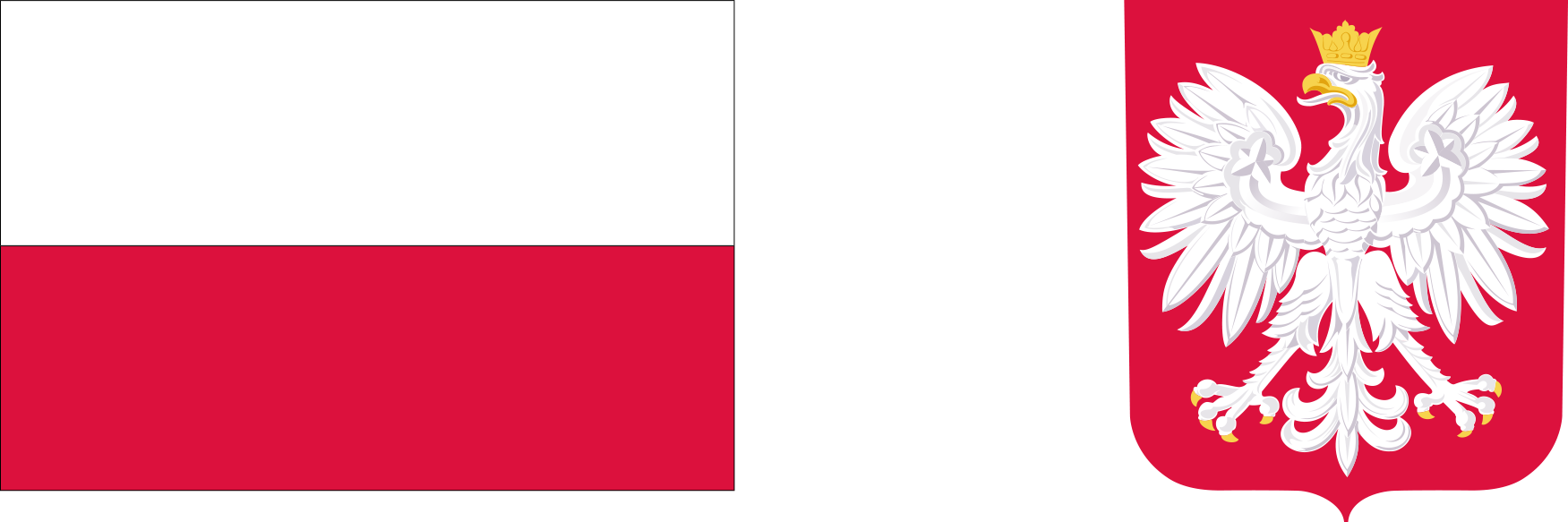 „OPIEKA WYTCHNIENIOWA”- EDYCJA 2023Gmina Bartoszyce przystąpiła do Programu Ministra Rodziny i Polityki Społecznej pn. „Opieka wytchnieniowa- edycja 2023”. Szczegóły programu zobacz na stronie Ministerstwa Rodziny i Polityki Społecznej.Program jest finansowany w całości ze środków Funduszu Solidarnościowego.Zgodnie z wnioskiem Gminy Bartoszyce oraz umową zawartą z Wojewodą Warmińsko-Mazurskim przewidziano, że w 2023 roku program jest realizowany od 22 lutego do 31 grudnia 2023 roku.Całkowita wartość dofinansowania z Funduszu Solidarnościowego na pobyt dzienny: 92 534,40 złCałkowita wartość dofinansowania z Funduszu Solidarnościowego na pobyt całodobowy: 10 795,68 złProgram jest adresowany do członków rodzin lub opiekunów sprawujących bezpośrednią opiekę nad dziećmi z orzeczeniem o niepełnosprawności lub osób posiadających orzeczenie o znacznym stopniu niepełnosprawności.Uczestnik programu za usługę opieki wytchnieniowej nie ponosi odpłatności.Program będzie realizowany w następujących formach: Świadczenia usługi opieki wytchnieniowej w ramach pobytu dziennego w:-miejscu zamieszkania osoby niepełnosprawnej, Świadczenia usługi opieki wytchnieniowej, w ramach pobytu całodobowego w:-w ośrodku / placówce wpisanej do rejestru właściwego wojewody, zapewniającej całodobową opiekę osobom niepełnosprawnym. W ramach programu ustalone zostały następujące limity: limit 151,20 godzin dla usług opieki wytchnieniowej świadczonej w ramach pobytu dziennego; 15 osób (tj. 14 osób dorosłych oraz 1 dziecko) limit 9 dni dla usług opieki wytchnieniowej świadczonej w ramach pobytu całodobowego; - 2 osoby dorosłe Osoby chcące skorzystać z programu opieki wytchnieniowej składają w Gminnym Ośrodku Pomocy Społecznej w Bartoszycach Kartę zgłoszenia do Programu "Opieka wytchnieniowa" – edycja 2023 oraz karty oceny stanu dziecka/osoby niepełnosprawnej wg zmodyfikowanej skali FIM. Na podstawie tego zgłoszenia Gminny Ośrodek Pomocy Społecznej może przyznać usługę opiekuna.UWAGA: GOPS przyznając usługę opieki wytchnieniowej w pierwszej kolejności uwzględnia potrzeby członków rodzin lub opiekunów sprawujących bezpośrednią opiekę nad osobą, która: ma niepełnosprawność sprzężoną/złożoną, wymaga wysokiego poziomu wsparcia, stale przebywa w domu, tj. nie korzysta z ośrodka wsparcia lub placówek pobytu całodobowego, np. ośrodka szkolno-wychowawczego czy internatu.GOPS bierze również pod uwagę stan zdrowia i sytuację życiową uczestników Programu. O KONTAKT PROSIMY Z PRACOWNIKAMI SOCJALNYMI Z OŚRODKA POD NUMEREM TELEFONU – (89) 762-18-90